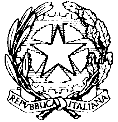 Ministero dell'Istruzione, dell'Università e della RicercaUFFICIO SCOLASTICO REGIONALE PER LA CAMPANIASCUOLA SECONDARIA DI I GRADO TITO LIVIOLARGO FERRANDINA A CHIAIA 3 - 80121 NAPOLI (NA)Tel. 081400485  Fax. 081400485  - Codice Fiscale: 80033420631 Codice Meccanografico: NAMM04900VE-mail namm04900v@istruzione.itPatto di corresponsabilità con gli/le Studenti/Studentesse e le loro Famiglie per la gestione del rischio di contagio da SARS-CoV-2 nell’erogazione dei servizi scolastici dell’a.s. 2021/2022VISTO	il Rapporto ISS COVID-19 n° 26 del 18 maggio 2020 recante “Indicazioni ad interim su gestione e smaltimento di mascherine e guanti monouso provenienti da utilizzo domestico e non domestico”;VISTA	la Circolare del Ministero della Salute n° 17644 del 22 maggio 2020, avente ad oggetto “Indicazioni per l’attuazione di misure contenitive del contagio da SARS-CoV-2 attraverso procedure di sanificazione di strutture non sanitarie (superfici, ambienti interni) e abbigliamento”;VISTO	il D.P.C.M. del 17 maggio 2020, rubricato “Disposizioni attuative del decreto-legge 25 marzo 2020, n. 19, recante misure urgenti per fronteggiare l'emergenza epidemiologica da COVID-19, e del decreto-legge 16 maggio 2020, n. 33, recante ulteriori misure urgenti per fronteggiare l'emergenza epidemiologica da COVID-;VISTO	il D.L. 8 aprile 2020, n° 23 e in particolare l’art. 29 bis recante “Obblighi dei datori di lavoro per la tutela contro il rischio di contagio da COVID-;VISTO	il Rapporto ISS COVID-19 n° 58 del 28 agosto 2020, recante “Indicazioni operative per la gestione di casi e focolai di SARS-CoV-2 nelle scuole e nei servizi educativi dell’infanzia”;VISTO	il Rapporto ISS COVID-19 n° 11 del 18 aprile 2021, recante “Indicazioni ad interim per la prevenzione e gestione degli ambienti indoor in relazione alla trasmissione dell’infezione da virus SARS-CoV-;VISTA	la Circolare del Ministero della Salute n° 15127 del 12 aprile 2021, avente ad oggetto “Indicazioni per la riammissione in servizio dei lavoratori dopo assenza per malattia Covid-19 correlata”;VISTO	il Rapporto ISS COVID-19 n° 12 del 20 maggio 2021, recante “Raccomandazioni ad interim sulla sanificazione di strutture non sanitarie nell'attuale emergenza COVID-19: ambienti /superfici”;VISTO	il D.L. 25 maggio 2021, n° 73, recante “Misure urgenti connesse all'emergenza da COVID-19, per le imprese, il lavoro, i giovani, la salute e i servizi territoriali”, coordinato con la legge di conversione 23 luglio 2021, n° 106;VISTO	il “Documento per la pianificazione delle attività scolastiche, educative e formative in tutte le Istituzioni del Sistema nazionale di Istruzione per l’anno scolastico 2020/2021”, adottato con D.M. 26 giugno 2020, n° 39;VISTO	il “Documento di indirizzo e orientamento per la ripresa delle attività in presenza dei servizi educativi e delle scuole dell’infanzia”, adottato con D. M. 3 agosto 2020, n° 80;VISTA	la Circolare Ministero dell’Istruzione n° 1107 del 22 luglio 2021, avente ad oggetto “Nota di accompagnamento alle indicazioni del Comitato Tecnico Scientifico del 12 luglio ;VISTA	la Circolare Ministero della Salute n° 35309 del 4 agosto 2021, avente ad oggetto “Certificazioni di esenzione alla vaccinazione anti-COVID-;VISTO	il “Documento per la pianificazione delle attività scolastiche, educative e formative in tutte le Istituzioni del Sistema nazionale di Istruzione per l’anno scolastico 2021/2022”, adottato con D.M. 6 agosto 2021, n° 257;VISTO	il D.L. 6 agosto 2021, n° 111, recante “Misure urgenti per l’esercizio in sicurezza delle attività scolastiche, universitarie, sociali e in materia di trasporti;VISTA	la Circolare del Ministero della salute n° 36254 dell’11 agosto 2021, avente ad oggetto “Aggiornamento sulle misure di quarantena e di isolamento raccomandate alla luce della circolazione delle nuove varianti SARS – CoV- Italia e in particolare della diffusione della variante Delta”;VISTO	l’Estratto verbale n° 34 del 12 luglio 2021 del Comitato Tecnico Scientifico di cui all’O.C.D.P.C. 17 marzo 2021, n° 751;VISTO	l’Estratto verbale n° 39 del 5 agosto 2021 del Comitato Tecnico Scientifico di cui all’O.C.D.P.C. 17 marzo 2021, n° 751;VISTO	il “Protocollo d’intesa per garantire l’avvio dell’anno scolastico nel rispetto delle regole di sicurezza per il contenimento della diffusione di COVID 19 (anno scolastico 2021/2022)”;PRESO ATTO	della necessità di promuovere e stimolare una collaborazione attiva tra Istituzione scolastica, Studenti/Studentesse e Famiglie di questi ultimi per contrastare il rischio da COVID-19Tral’Istituzione scolastica in epigrafeegli Studenti/le Studentesse e i rispettivi Detentori della responsabilità genitoriale, ovvero i Tutori, ovvero gli Affidatarisi stipula il presente Patto di corresponsabilità.L’Istituzione scolastica assicura:l’elaborazione, il monitoraggio e il sistematico aggiornamento delle procedure di prevenzione e protezione della popolazione scolastica dal rischio di contagio, avvalendosi del Comitato COVID – 19 d’Istituto, costituito dal Medico Competente, dal Responsabile S.P.P., dal Rappresentante L.S., dal Referente Covid o suo sostituto e dalle Rappresentanti Sindacali Unitarie, nonché attraverso la promozione di Conferenze dei Servizi con l’Ente locale;la verifica del rispetto del possesso e dell’ostensione della certificazione verde COVID-19 di cui all’art. 9, comma 2 del D.L. 22 aprile 2021, n° 52, convertito con modificazioni dalla Legge 17 giugno 2021, n° 87, da parte di tutto il personale scolastico;la stipula di accordi con le Aziende Sanitarie Locali o con strutture diagnostiche convenzionate, per consentire di effettuare tamponi diagnostici gratuiti al personale scolastico che non può vaccinarsi per motivi di salute, secondo le modalità previste dall’Autorità sanitaria;la promozione della campagna vaccinale, anche per gli studenti con età uguale o superiore ai 12 anni, finalizzata ad conseguimento di un’elevata copertura vaccinale e alla ripresa delle attività e delle relazioni proprie del fare scuola;il riconoscimento del diritto di seguire la programmazione scolastica avvalendosi anche eventualmente della didattica a distanza, agli studenti/alle studentesse con patologie gravi o immunodepressi, in possesso dei certificati rilasciati dalle competenti autorità sanitarie, in coerenza con l’art. 58, comma 1 lettera d) del D.L. 25 maggio 2021, convertito con Legge 23 luglio 2021;la promozione all’adesione al piano di screening della popolazione scolastica, predisposto ed attuato dal Commissario straordinario per l’attuazione ed il coordinamento delle misure occorrenti per l’anno 2021 per il contenimento e il contrasto dell’emergenza COVID-19;la disponibilità di dispenser di soluzione idroalcolica nei disimpegni e in corrispondenza di ciascun ambiente per l’apprendimento;l’affissione di segnaletica informativa declinante le modalità di attuazione delle misure di distanziamento interpersonale e di igienizzazione personale;il trasferimento agli studenti/alle studentesse delle mascherine chirurgiche, ovvero di mascherine monouso trasparenti a uso medico di tipo speciale alle classi che ricomprendono studenti/studentesse con disabilità uditiva, sistematicamente all’avvenuta fornitura gratuita assicurata dalla Struttura commissariale, attraverso l’uso del finanziamento di cui all’art. 58, comma 4 del D.L. 25 maggio 2021, n° 73, convertito con modificazioni dalla L. 23 luglio 2021, n° 106;l’organizzazione spazio temporale delle aree esterne, tesa ad evitare raggruppamenti o assembramenti e garantire ingressi, uscite e distanziamenti adeguati in ogni fase della giornata scolastica per studenti/studentesse, famiglie, personale scolastico ed esterno;l’osservanza della distanza di due metri nella zona interattiva della cattedra tra docenti e studenti/studentesse;il monitoraggio del rispetto dell’uso della mascherina da parte degli studenti/delle studentesse, ove non sia possibile rispettare il distanziamento di un metro, nonché più in generale dei visitatori e dei fornitori di beni e servizi durante l’accesso o lo stazionamento delle aree di pertinenza scolastica;la definizione ed il rispetto dei tempi e dei modi per l’aerazione naturale degli ambienti scolastici, in relazione alle condizioni di contesto;la pulizia quotidiana dei locali scolastici, ivi compresi androne, corridoi, bagni, uffici di segreteria e ogni altro ambiente di competenza, nonché le superfici e gli oggetti destinati all’uso degli studenti/delle studentesse, in coerenza con il cronoprogramma elaborato dal Comitato COVID – 19, con quanto indicato nel paragrafo “Cura degli ambienti” del “Documento per la pianificazione delle attività scolastiche, educative e formative in tutte le Istituzioni del Sistema nazionale di Istruzione per l’anno scolastico 2021/2022”, adottato con D.M. 6 agosto 2021, n° 257 e che peraltro recepisce la consulenza prestata dal Comitato Tecnico Scientifico di cui all’O.C.D.P.C. 17 marzo 2021, n° 751, con verbale n° 34 del 12 luglio 2021 e n° 82 del 28 maggio 2020 (Allegato I); nonché nella Circolare del Ministero della Salute n° 5443 del 22 febbraio 2020, combinati disposti questi coordinati con i rapporti ISS COVID-19, n° 19/2020 e n° 12/2021, recanti rispettivamente “Raccomandazioni ad interim sui disinfettanti nell’attuale emergenza COVID-19: presidi medico chirurgici e biocidi”, e “Raccomandazioni ad interim sulla sanificazione di strutture non sanitarie nell’attuale emergenza COVID-19: ambienti/superfici. Aggiornamento del Rapporto ISS COVID-19 n. 25/2020”;la sanificazione straordinaria degli ambienti frequentati da caso confermato positivo, con una ricerca retrospettiva di n. 7 giorni da quando la persona positiva abbia visitato o utilizzato la struttura;il monitoraggio attento, in stretto raccordo con il Dipartimento di prevenzione locale, nel caso di caso confermato COVID- scuola, teso ad identificare precocemente la comparsa di possibili altri casi che possano prefigurare l’insorgenza di un focolaio epidemico;il rispetto della procedura standardizzata per la gestione e la segnalazione alla A.S.L. di sospetti casi COVID – 19;la corretta dismissione dei dpi usati, in conformità con le “Indicazioni ad interim per la gestione dei rifiuti urbani in relazione alla trasmissione dell’infezione da virus sars-cov-, pubblicate dall’Istituto Superiore di Sanità;la pianificazione di strategie didattiche, informatiche, di tutela della privacy e organizzative finalizzate alla definizione ed al conseguimento di un affidabile sistema che possa garantire il diritto all’istruzione e al lavoro durante eventuali sospensioni della didattica e delle attività amministrative in presenza (dotazione di piattaforme digitali di e-learning; acquisizione di laptop protetti da attacchi informatici; acquisizione di schede SIM, formazione e aggiornamento del personale in tema di competenze informatiche e didattica integrata, quest’ultima estesa ai BES);la stipula di accordi di collaborazione con professionisti qualificati per l’istituzionalizzazione di sportelli informativi tematici per il rinforzo ed il potenziamento delle competenze disciplinari e relazionali, di supporto psicologico per fronteggiare situazioni di insicurezza, stress, ansia dovuta ad eccessiva responsabilità, timore di contagio, rientro al lavoro in “presenza”, difficoltà di concentrazione, situazione di isolamento vissuta, nonché sportelli ad hoc (ad esempio sportelli autismo) anche per la gestione degli studenti/studentesse con disabilità e di quelli con DSA o con disturbi evolutivi specifici o altri bisogni educativi speciali, per i quali non sono previsti insegnanti specializzati di sostegno, nel rispetto delle consuete regole di contenimento del rischio di contagio, delle autorizzazioni previste e comunque senza alcun intervento di tipo clinico;il sostegno agli studenti/alle studentesse nel recupero dei ritardi, nel rafforzamento degli apprendimenti e nella riconquista della dimensione relazione e sociale, anche attraverso la fruizione di sportelli ad hoc;la formazione e l’aggiornamento in materia di COVID, per il personale scolastico;la sistematica e diffusa formazione e informazione del personale scolastico, degli studenti/delle studentesse e delle rispettive famiglie sul rischio di contagio, ivi compresi tutorial informativi sull’uso dei dispositivi di protezione individuale, sui contenuti del Documento tecnico scientifico e sulle modalità di svolgimento dei servizi scolastici, destinando almeno un’ora alle misure di prevenzione igienico sanitarie nell’ambito del modulo dedicato ai rischi specifici;di privilegiare, in caso di zona bianca, le attività di educazione fisica individuali a quelle di squadra, preferendosi lo svolgimento all’aperto. In caso di zona gialla o arancione, di vincolare i docenti ad organizzare e svolgere attività di educazione fisica limitate al solo esercizio individuale, pur nel pieno rispetto della libertà d’insegnamento statuita dall’art. 1 del D. Lgs 16 aprile 1994, n° 297;di subordinare esplicitamente l’uso delle palestre da parte di soggetti esterni al rispetto delle indicazioni tecniche del CTS e all’adeguata pulizia e sanificazione dopo ogni uso, limitatamente ai periodi in cui la regione Campania sia collocata in zona bianca. In caso di passaggio in situazioni epidemiologiche non favorevoli (ad esempio passaggio in zona arancione), di sollecitare l’Ente locale proprietario degli immobili scolastici a sospendere la concessione a terzi delle palestre in orario extra scolastico;in caso di zona bianca le attività di educazione musicale e/o strumento che provocano aerosolizzazione (canti e strumenti a fiato) vanno eseguite nel rispetto delle indicazioni della nota ufficiale  del CTS del 18/9/2020 (distanza minima mt. 1,50 con la presenza di barriere fisiche anche mobili). In caso di zona gialla o arancione vincolare le attività al solo esercizio individuale;la garanzia che eventuali uscite didattiche o viaggi di istruzione, organizzati solo in caso di permanenza in zona bianca e per destinazioni di pari colore bianco, siano effettuate curando lo scrupoloso rispetto delle norme e dei protocolli che disciplinano gli specifici settori, nonché quelle sanitarie usuali;la promozione della sezione del sito “#IoTornoaScuola” del Ministero dell’Istruzione, costantemente aggiornata e raggiungibile attraverso il link https://www.istruzione.it/ iotornoascuola/, per reperire tutte le indicazioni e le risposte sul nuovo anno scolastico;l’integrazione del Documento di Valutazione dei rischi, di cui all’art.17, c. 1, lett. a) del D. Lgs 9 aprile 2008, n° 81 e s.m.i.;l’organizzazione di un incontro con il Rappresentante LS e il Responsabile S.P.P. d’Istituto, da tenersi prima dell’inizio delle lezioni, teso a condividere informazioni e azioni volte a contemperare la necessità di tutela del personale e della comunità scolastica, con quella di garantire l’erogazione di servizi pubblici essenziali e indifferibili;la promozione di iniziative di mobilità sostenibile.I Detentori della responsabilità genitoriale, ovvero Tutori, ovvero Affidatari degli stessi Studenti/Studentesse s’impegnano a rispettare le seguenti precondizioni per la presenza a scuola:monitorare sistematicamente e quotidianamente lo stato di salute del proprio ragazzo/della propria ragazza prima di avviarlo/avviarla a scuola e, nel caso di sintomatologia riferibile a contagio da COVID - 19 (temperatura corporea superiore a 37,5° C, raffreddore, congiuntivite, tosse, ecc.), tenerlo/tenerla a casa e informare immediatamente il proprio pediatra di libera scelta, seguendone le indicazioni e le disposizioni. Chiunque presenti sintomatologia respiratoria o temperatura superiore a 37,5°C, anche nei tre giorni precedenti, ovvero abbia avuto contatto con soggetto positivo (per quanto di propria conoscenza), ovvero con persona in quarantena o isolamento domiciliare nei 14 precedenti, dovrà restare a casa e chiamare il proprio pediatra di libera scelta/medico di medicina generale e l’autorità sanitaria;per il rientro a scuola del proprio ragazzo/della propria ragazza, in caso di loro positività all’infezione COVID-19 accertata dall’Autorità sanitaria, inoltrare alla Segreteria Didattica d’Istituto preventiva comunicazione avente ad oggetto la certificazione medica da cui risulti la “avvenuta negativizzazione” del tampone secondo le modalità previste e rilasciata dal dipartimento di prevenzione territoriale di competenza;nonché le seguenti misure organizzative:comunicare tempestivamente all’Istituzione scolastica le variazioni dello stato di salute del proprio ragazzo/della propria ragazza e dei conviventi che potrebbero riferirsi ad un contagio da COVID-19 per permettere l’attuazione del previsto protocollo e scongiurare il pericolo di contagio di massa. Si riportano di seguito i sintomi più comuni di COVID-19 nei bambini: febbre, tosse, cefalea, sintomi gastrointestinali (nausea/vomito, diarrea), faringodinia, dispnea, mialgie, rinorrea/congestione nasale; sintomi più comuni nella popolazione generale: febbre, brividi, tosse, difficoltà respiratorie, perdita improvvisa dell’olfatto (anosmia) o diminuzione dell'olfatto (iposmia), perdita del gusto (ageusia) o alterazione del gusto (disgeusia), rinorrea/congestione nasale, faringodinia, diarrea (ECDC, 31 luglio 2020);collaborare a inviare tempestiva comunicazione di eventuali assenze per motivi sanitari in modo da rilevare eventuali cluster di assenze nella stessa classe;valutare, in raccordo con il Dipartimento di prevenzione territoriale ed il pediatra di libera scelta/medico di medicina generale, le eventuali condizioni di fragilità del proprio ragazzo/della propria ragazza;trasmettere tempestivamente alla scuola, in busta chiusa e sigillata, la documentazione medica del proprio ragazzo/della propria ragazza nel caso lo stesso/la stessa si trovi in stato di fragilità, al fine di consentire all’Istituto l’elaborazione di protocolli e procedure personalizzati, finalizzati alla garanzia dei diritti costituzionali allo studio e alla salute;sviluppare una routine quotidiana da attuare prima di andare a scuola scegliendo con esattezza le cose da mettere nello zaino (prevedere un contenitore etichettato dove riporre temporaneamente la mascherina in caso di interrogazione o di merenda; fazzoletti monouso; fazzolettini disinfettanti; mascherina di emergenza, da utilizzare in caso di indisponibilità da parte dell’Istituzione scolastica, per ritardata ovvero mancata fornitura; bottiglietta di acqua riportante nome e cognome dello studente/della studentessa scritti con pennarello indelebile o attraverso apposizione di etichetta) ponendo attenzione a ridurre al minimo necessario i materiali e/o i sussidi didattici da portare a scuola. Analoga routine va sviluppata e adottata al ritorno a casa (gestione della mascherina usata, lavaggio delle mani, ecc.);limitare l’accompagnamento del proprio ragazzo/della propria ragazza ad un solo genitore/tutore/affidatario, ovvero a singola persona maggiorenne delegata dai genitori o da chi esercita la responsabilità genitoriale, nel rispetto delle regole generali di prevenzione dal contagio;nell’accesso al lotto scolastico, procedere ordinatamente, evitando ogni possibilità di assembramento, anche all’uscita delle scolaresche, allorquando sarà necessario allontanarsi sollecitamente dalla struttura scolastica dopo aver recuperato il proprio ragazzo/la propria ragazza;autorizzare l’Istituzione scolastica ad accompagnare il proprio ragazzo/la propria ragazza nel locale quarantena d’Istituto in caso d’insorgenza di sintomatologia riferibile a contagio COVID – 19 durante la permanenza a scuola. Allo studente/Alla studentessa sarà fornita una mascherina chirurgica monouso, se la tollera. In quest’ultimo caso diversamente, dunque in assenza di mascherina, lo studente/la studentessa sarà inviato a rispettare l’etichetta respiratoria (tossire e starnutire direttamente su di un fazzoletto di carta o nella piega del gomito). Questi fazzoletti dovranno essere riposti dallo stesso studente/dalla stessa studentessa, se possibile, ponendoli dentro un sacchetto chiuso. Lo studente/La studentessa sarà vigilato a distanza, fino all’arrivo del familiare o del delegato per l’accompagnamento a casa. Contestualmente l’Istituzione scolastica procederà ad informare la struttura A.S.L. territorialmente competente dell’evento registrato;recarsi immediatamente a Scuola, se dalla stessa contattati, per riprendere il proprio ragazzo/la propria ragazza in caso di manifestazione improvvisa di sintomatologia respiratoria o febbrile nel rispetto del protocollo elaborato dal Comitato COVID-19 d’Istituto. Comunicare alla Scuola un recapito telefonico attivo e sempre reperibile per eventuali contatti urgenti. Nel caso di impossibilità momentanea a rispondere alla chiamata, si raccomanda di ricontattare la Scuola a stretto giro;prenotarsi telefonicamente, ovvero attraverso email inviata all’indirizzo di posta istituzionale, per la fruizione dei servizi di segreteria ed essere puntuale all’appuntamento fissato;rispettare le regole per l’accesso delle famiglie agli uffici amministrativi, sia in relazione all’ingresso a scuola e al percorso da compiere per l’accesso e l’uscita previste per i visitatori, sia per l’uso della mascherina durante tutta la permanenza all’interno della struttura, sia per quanto attiene al distanziamento interpersonale di un metro, alle regole di igiene delle mani e, comunque, dei corretti comportamenti sul piano dell’igiene. In tale ambito, appena giunti a scuola sottoporsi alla registrazione (nome, cognome, data di nascita, luogo di residenza, recapiti telefonici, nonché della data di accesso e del tempo di permanenza);partecipare agli eventi di informazione, anche online, organizzati dall’Istituto sul rischio di contagio e sulle azioni di prevenzione igienico sanitarie, oltre che sull’uso dei DPI predisposte ed adottate dall’Istituzione scolastica, nonché agli incontri con i docenti;aggiornarsi costantemente riguardo alle iniziative ed alle misure di tutela predisposte ed adottate dell’Istituto scolastico mediante la consultazione sistematica del sito istituzionale d’Istituto;supportare e sostenere l’acquisizione dell’autonomia personale e del senso di responsabilità del proprio ragazzo/della propria ragazza nel percorso di crescita personale e nel processo di apprendimento;favorire, se si dovesse verificare la necessità, la partecipazione del proprio ragazzo/della propria ragazza alla didattica digitale integrata;promuovere il corretto utilizzo a scuola e fuori scuola dei dispositivi elettronici in dotazione al proprio ragazzo/alla propria ragazza, esercitando la propria funzione educativa coerentemente con le azioni messe in atto dall’Istituto;rispettare tutte le disposizioni delle Autorità e del Dirigente scolastico;concorrere proattivamente alle iniziative di mobilità sostenibile promosse dall’Istituzione scolastica;presentare, discutere e condividere con il proprio ragazzo/la propria ragazza il patto educativo sottoscritto con l’Istituzione scolastica.Lo studente/La studentessa s’impegna a rispettare le seguenti misure organizzative:accedere all’aula assegnata attraverso i soli percorsi previsti e indicati dai collaboratori scolastici;permanere nei corridoi per il tempo minimo necessario e nei locali w.c. rispettando gli orari stabiliti dal Regolamento interno della Scuola;procedere all’igienizzazione delle mani, ricorrendo al dispenser di soluzione idroalcolica all’uopo collocato all’ingresso dell’ambiente, prima dell’accesso alla propria aula;indossare la mascherina chirurgica di protezione ogni qualvolta ci si sposta dal proprio posto e più in generale allorquando potrebbe essere non garantita la distanza fisica di n.  da altre persone;evitare di toccarsi il viso e la mascherina;rispettare, per l’intera permanenza nel cespite scolastico, lo standard minimo di distanziamento sociale di n. ;per coloro che siedono in prima fila, evitare di spostare il proprio banco in modo da osservare la distanza di due metri nella zona interattiva della cattedra tra docente e studenti;non condividere oggetti con altri studenti (ad es, bottiglie di acqua, strumenti di scrittura, libri, dispositivi, ecc.);informare tempestivamente e responsabilmente il proprio docente della presenza di qualsiasi sintomo influenzale che dovesse intervenire durante la giornata scolastica;rispettare le regole per la dismissione dei dpi usati;impegnarsi nella didattica a distanza rispettando la netiquette e le indicazioni dei docenti, osservando le consegne;utilizzare i dispositivi elettronici a supporto della didattica, in comodato o personali, in modo corretto nel rispetto della Legge evitando azioni lesive della privacy e della dignità dell’altro riconducibili al cyberbullismo ed al bullismo in generale.Luogo e data ___________________________ 		il Dirigente scolasticoprof.ssa Elena Fuccilo Studente/la Studentessai Detentori della responsabilità genitoriale, ovvero il tutore, ovvero l’affidatario del minore/della minore